MPAI StatutesDEFINITIONSThe following terms when used in these Statutes shall have the respective meanings ascribed thereto below: ARTICLE 1 - NameMoving Picture, Audio and Data Coding by Artificial Intelligence (MPAI) is constituted as an association under the terms of Articles 60 et seqq. of the Swiss Civil Code and these Statutes.ARTICLE 2 – Registered Office The seat of MPAI is in Geneva, Switzerland. The registered office may be transferred to any other location by a decision taken by the. General AssemblyARTICLE 3 - PurposeMPAI is a not-for-profit organisation incorporated under the laws of Switzerland with the mission to promote the efficient use of Data by A) developing Technical Specifications of 1) Coding and decoding for any type of Data, especially using new technologies such as Artificial Intelligence, and 2) technologies that facilitate integration of Data Coding and Decoding components in Information and Communication Technology systems, and by B) bridging the gap between Technical Specifications and their practical use through the development of Intellectual Property Rights Guidelines (“IPR Guidelines”), such as Framework Licences and other instruments.Data includes, but is not restricted to, media, manufacturing, automotive, health and generic data.MPAI operates on the basis of open international collaboration of interested parties supporting the MPAI mission and the means to accomplish it. The operation of MPAI shall not be conducted for the financial profits of its single Members but for their collective benefits. Discussions about sales levels, methods, channels of distribution, markets, customers, product prices or profitability or any other topic which would restrict use of Data Coding and Decoding in products, services and applications are prohibited.MPAI may carry out all operations and conduct all activities, both in Switzerland and abroad, which directly or indirectly increase or promote its purpose and objectives. It can in particular co-operate with any international industry organisations within its areas of interest.ARTICLE 4 – MembershipMPAI must be composed of at least [NUMBER]  Members.Application conditionsAny entity, such as corporation and individual firm, partnership, university, governmental body or international organisation supporting the mission of MPAI may apply for Membership, provided that it is able to contribute to the development of Technical Specifications for the efficient use of Data. MPAI may define certain categories of individuals or entities who support MPAI’s goals and allow these to apply for Associate Membership.MPAI encourages diversity and does not restrict Membership based on any ground such as sex, race, colour, ethnic or social origin, genetic features, language, religion or belief, political or any other opinion, membership of a national minority, property, birth, disability, age or sexual orientation. The Members agree to respect all legal and ethical provisions and these Statutes when operating in the context of MPAI matters. When developing MPAI Technical Specifications, each applicant has to declare itself individually and collectively committed to open competition in the development of MPAI Technical Specifications. The Members are not restricted in any way from designing, developing, marketing, licensing, and/or procuring the technologies developed.Members are not bound to implement or use specific technology standards, or recommendations by virtue of participation in MPAI.Membership in MPAI promotes the adoption of the technologies developed by MPAI. However, in no way it obligates or requires a Member to license its patents or technologies to others, apart the obligations provided by any law in any jurisdiction. If a Member chooses to license its patents or technologies, membership in MPAI in no way imposes, obligates or requires such Member to offer such licenses on any particular terms, unless these obligations are freely accepted as part of the development process of a Technical Specification.Voting rightsThe Members who have the right to vote are called Principal Members. The Members who do not have a voting right are called Associate Members.The Administrative Council (hereinafter referred to as "Board of Directors") may from time to time propose to the General Assembly the establishment of one or more classes of non-voting Members.Rights of the Principal MembersA Principal Member is entitled to one (1) vote at the Meetings of the Annual Assembly, General Assembly and any other Committee  in which it participates and to access all working documents, minutes of meetings (Board of Directors and Committees) and written contributions by MPAI Members (by electronic means). Principal Members may be requested by the Board of Directors to provide qualified representatives to further and direct the work of various Committees.2.2 Rights of Associate MembersAn Associate Member has no voting rights at the Meetings of the Annual or General Assembly. However it may participate in the work of Development Committees, is entitled to access all working documents, minutes of meetings (Board of Directors and Committees) and written contributions by MPAI Members (by electronic means), has all obligations of Principal Members and has the right to become a Principal Member by paying the difference between the Membership fee for an Associate and a Principal Member and provided that it did not incur in sanctions from the Board of Directors and is able to contribute to the development of Technical Specifications for the efficient use of Data.Admission procedureA written application must be submitted to the Membership and Nominating Committee in the form prescribed by the Board of Directors. Such application must contain all necessary documentation confirming that the applicant fulfils the membership requirements and a signed agreement to support the MPAI mission and to be bound by the MPAI Statutes, and a signed copy of the Statutes.  The Membership and Nomination Committee recommends the approval or rejection of the application in accordance with the criteria defined by the Board of Directors. The criteria shall be objective and non-discriminatory, shall be published and shall allow any party satisfying the Criteria laid down by the Statutes to become a Member.The final decision as to admission rests with the Board of Directors. The admission procedure is completed when the new Member has paid the subscription fees.Terms and conditionsMembership shall be considered complete and in good standing when the application is accepted by the Board of Directors and full dues payment is made. The membership is valid for one fiscal year of MPAI and is renewable on payment of the annual membership fee without any new approval.Initial Member dues for the first year of membership shall be payable upon approval of the application by the Board of Directors. Payment of annual dues in each subsequent year shall be due and payable on the first day of MPAI’s new fiscal year. If the new Member joins on or after the 1st of July, dues are reduced by 50%.Suspension, exclusion and expulsionThe Board of Directors can decide to suspend or expel a Member and shall state the cause. In particular, the Board of Directors may so act in case of delay in or default of payment of fees and violation of the Statutes, procedures or resolutions adopted by the Board of Directors.The Board of Directors shall not act in a discriminatory manner in suspending, excluding or expelling a Member.Upon decision of the Board of Directors Membership shall cease in case of bankruptcy, withdrawal or cessation of business or of such a change in the nature of business that criteria for Membership would no longer be complied with. In case of default of any Member relating to its obligation of payment of fees, the Board of Directors may suspend such Member by sending a written notice. The suspension shall be effective thirty (30) days after the date of the notification unless the default of payment has been cured during such period.Any Member shall automatically be excluded and expelled if its fees are not paid within ninety (90) days following the effective date of the suspension notice.In case of expulsion, the Member forfeits any fees paid during Membership and is not entitled to any refund.The delay for new Membership application is at least one (1) year from the date of expulsion.The admission of an expelled Member is subject to its payment of all arrears in fees and any other monetary obligations to MPAI.ResignationResignations require notice in writing to the Board of Directors.The resignation becomes effective as soon as the resigning Member has fully paid any outstanding amounts still due to the MPAI. In case of resignation, the Member forfeits any fees paid during Membership and is not entitled to any refund.Property rights7.1 Intellectual property rights of the MembersAll IPR owned or created in relationship or connection to or during the works of the MPAI Committees by any Member shall remain the property of that Member. Such ownership shall not be affected in any way by the Member's participation in MPAI, unless the Member specifically agrees otherwise.All material submitted to MPAI or its Committees shall be deemed to be of confidential nature and accessible to MPAI members, but only for performing the activities within the Purpose of MPAI as described under Article 3, but not for commercial activities that might require a licence under Essential Patents.In case of liquidation of the MPAI all the material, including document, memoranda, notes and other material contributed by the Members shall be destroyed.7.2 Intellectual property rights of MPAI Through its own activities, MPAI may generate protectable Intellectual Property Rights.7.3 MPAI’s publicationsMPAI may publish documents to promote its purpose.Members' collaborators may be cited as co-authors when appropriate.The use of any Member's name, trademarks or trade names by MPAI including a Member description of MPAI’s work is prohibited without prior written consent of the concerned Member, even after Member’s resignation, exclusion or expulsion.7.4 Other property rightsIn the event of the dissolution of MPAI and liquidation of the association, the assets remaining from the liquidation shall not be distributed among the Members in proportion to their contribution but shall be allocated to a not-for-profit purpose, the Members expressly waiving any payment or refund on the net assets of liquidation.ARTICLE 5 - MPAI 's bodiesThe bodies of MPAI are:the General Assemblythe Administrative Council (herein referred to as "Board of Directors")Advisory Committees Standing Committees and Development Committees and their subdivisions, andthe Secretariat.MPAI’s bodies are depicted in the figure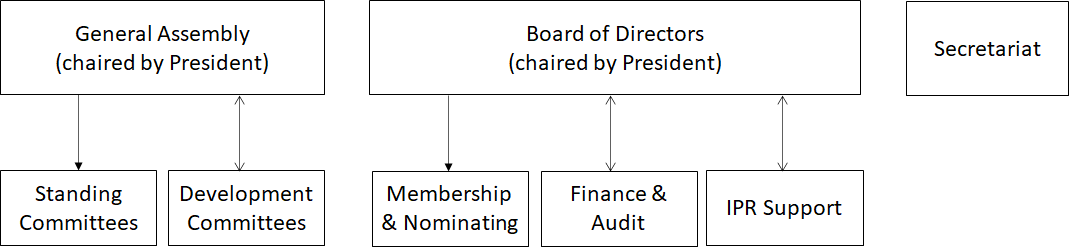 ARTICLE 6 - General AssemblyOrganisationThe General Assembly is formed by the Principal Members. It is the supreme body of MPAI. Other Members may attend the General Assembly as observers.Meetings2.1 Annual MeetingThe Annual Meeting at the direction of the Board of Directors shall be on such date and time and at such place, physical or virtual, as shall be designated from time to time by the Board of Directors and stated in the notice of the meeting. 2.2 General MeetingA General Meeting may be held at any place, physical or virtual, designated by the Board of Directors.The Board of Directors shall call a General Meeting within thirty (30) days of the receipt of a request sent by electronic mail setting forth the proposed agenda signed by at least twenty percent (20%) of the Principal Members.NoticeNotice by electronic mail of the time and place and purpose of holding any Annual or General Meeting shall be given to each Member of MPAI who on the record date of notice is permitted to attend such meeting at least twenty (20) days, but no more than forty (40) days prior to the scheduled date for the meeting. The notice by electronic mail of a meeting will include the proposed agenda. All notices shall be given by electronic mail at the address on file with MPAI.QuorumFifty percent (50%) or more of the Principal Members, excluding proxies, shall be necessary for the initial establishment of the quorum for the transaction of business. For subsequent establishments of the quorum proxies shall be counted. Participation by teleconference is considered to be equal to participation in person.If such quorum is not met at any meeting, a majority of the Principal Members Present shall have power to adjourn the meeting from time to time without notice other than announcement at the meeting of the time and place, physical or virtual, to which the meeting is adjourned.ChairThe General Assembly is chaired by the President of the Board of Directors, or, in his/her absence, by the Vice-President. DecisionsA fifty percent plus one (50% plus one) or more vote of the Principal Members in good standing Present is required to pass a resolution of the Members in the following cases:approval of the audited accountselection of the Directors to the Board of Directorsappointment of the Auditorsapproval of the minutes of the previous meetingA two-third (2/3) or more vote of the Principal Members in good standing Present is required to pass a resolution of the Members in the following cases:revision of the Statuteswinding up of MPAI approval of the budget and the annual feesremoval of a Director from the Board of Directorsapproval of the Work Plan, Calls for Interest, Calls for Evidence and Calls for Technologiesapproval of the Terms of Reference of a Development Committeeapproval of the resolution of a technical issue brought up by a Development Committeeproposal to demote a Chair of a Development Committeeapproval of Technical Specifications indemnification pursuant to Article 14 of these Statutesdefinition of categories of organisations who support MPAI’s goals and will be allowed to apply for Associate Membership.The General Assembly may only decide on items that were set out in the agenda. The decisions of the General Assembly are approved at the end of the Meeting as resolutions. The meeting report is circulated within 2 weeks after the General Assembly Meeting and approved at the following General Assembly Meeting. The minutes are kept in a register, at the Members’ disposal in electronic form. A copy of the minutes is also sent out to all Members. ProxiesAt all Meetings of MPAI, any Principal Member shall be entitled to vote either in person or by a duly accredited proxy. A proxy shall not be valid for more than the meeting for which it is intended to be used or any adjournment thereof. No Principal Member shall validly hold more than two (2) proxies.ARTICLE 7 - Board of DirectorsOrganisationThe Association shall be managed by a Board of Directors which shall have a minimum of three (3) and a maximum of five (5) Members for the foundation act of MPAI only and an uneven number of no less than five (5) and no more than eleven (11) Members elected by the first General Assembly.At General Assemblies following the first General Assembly, no more than round(number of Directors/3) shall be appointed by the Members who have signed the Statutes at the foundation act of MPAI (Founding Members). “round” is a function applied to a real number that provides as output the integer part of the number if the decimal part of the number is between 0 and 499..., and the integer part of the number increased by one otherwise. The President and the Vice-President are chosen among the Board of Directors.The Board should have, insofar as possible, a balanced geographical representation of the main interests in the Data Compression domains.Directors shall receive no salary for their services.Directors shall not have interests directly opposing the Purpose of MPAI. CandidatesDirector Candidates not appointed by the founding Members are proposed to the General Assembly by the Membership and Nominating Committee.The Directors, except for Secretary and Treasurer, are selected from among the Principal Members' collaborators.No Member should have more than one of its collaborators appointed as a Director.TermThe Directors shall serve terms of three (3) years, staggered so that roughly one third (1/3) of the Board of Directors is elected each year.After the first three (3) years, up to seven (7) members of the Board of Directors may extend their term to four (4) years. After the first four (4) years up to three (3) original members of the Board of Directors may extend their term to five (5) years. This is explained in the following table:A Director may not serve more than two (2) consecutive full terms of office and neither that Director nor another collaborator of the same Member shall be eligible for re-election as a Director before the expiry of one (1) full term. Further no Member may have collaborators serving as a Director for a period of more than two consecutive full terms. No collaborator of such Member shall become eligible for election until a further full term shall have passed.RemovalDirectors may be removed in the following cases:by the Board of Directors, if the Director has been declared of unsound mind or convicted of a felonyby the Board of Directors, if the Director has failed to attend 3 consecutive Board meetings, physically or by teleconference, and did not provide proper justificationby decision of the General Assembly with a two-third (2/3) majority voteVacanciesAny vacancy in the Board of Directors should be filled until the next meeting by decision of the Board of Directors on a simple majority of the Present Directors at any meeting of the Board of Directors.The Member whose collaborator is chosen for filling the vacancy shall not already be represented in the Board of Directors and has to be confirmed as Director by the next General Assembly.MeetingsMeetings of the Board of Directors shall be held at least twice per year anywhere in the world or by audioconference or videoconference.The President shall determine the regular meetings’ time, place, full agenda, and the intervals between these meetings.Special meetings shall be called by the President upon at least twenty (20) day notice prior to the meeting; the notice shall contain date, time and place, physical or virtual, of the meeting and shall be sent by electronic mail.Special meetings shall be called the same way upon written request of one-third (1/3) of the Directors.The requirement of notice for any meeting of the Board of Directors may be waived by the unanimous consent of the members of the Board of Directors. A Director may evidence such consent by a written note delivered to both the President and Secretary at or prior to such a meeting by electronic mail, or by the vote of such Director at the time of such meeting.7. Quorum and majorityAny transaction of business is possible as soon as a simple majority of all the Members of the Board is present. Other decisions than sanctions against Members are taken on a simple majority vote of the Present Directors.Sanctions against Members, including removal, are taken on a two-third (2/3) majority vote of the Present Directors.The President shall cast the deciding vote in case of a tie.Any action which may be taken at any meeting of the Board of Directors, may be taken, without holding a meeting, by unanimous written consent of the Directors whose consent shall be delivered by each Director to both the President and Secretary by electronic mail.8. PowersThe Board of Directors:interprets and administers these Statutes, other documents and agreements related to MPAI supervises the good execution of these Statutesmanages the properties and business of MPAI proposes the budget to the Memberssets the annual scale of fees - or sets a pro-rata fee for new Members to accommodate the financial year - all so that the fees for each class of Membership are sufficiently non-discriminatory and affordable.determines the rights and obligations of non-voting Membersdefines objective criteria for sanctionsis able to sanction Membersdrafts the annual report of MPAI for the General Assemblyrepresents MPAI calls the meetings of the General Assembly and sets their agendaelects collaborators of Members to fill any vacancy in the Board of Directors until confirmation or replacementelects Officers, prescribes their duties except as otherwise provided by these Statutes and may remove themsets up, controls and determines powers, duties and responsibilities, if they are not already set up by these Statutes, ofAdvisory Committees other than those foreseen in these Statutes,Standing Committees, such as the Requirements Committee,Development Committees, andSpecial Committees as may be found necessary or desirable to achieve the mission of MPAIappoints the Chair of any MPAI Committeemay call MPAI Standing Committee chairs to attend BD meetings, especially when organisational issues are discussed or decidedorders the publication of Technical Specifications approved by the General Assemblyacts within and according to the provisions of these Statutes.ARTICLE 8 - OfficersOrganisationThe Board of Directors shall elect the Officers after the Annual Meeting of the General Assembly.The Officers shall be:the Presidentthe Vice-Presidentthe Secretarythe TreasurerThe President and the Vice-President are automatically Officers.The President, the Vice-President and the Secretary are Directors and can chair the Advisory Committees.The Secretary and the Treasurer may be the same person, or their offices may be filled by the Vice-President.The Officers shall receive no salary for their services.TermOfficers shall hold their offices for one (1) year or until their successors are chosen. If they are Directors, the rules of Article 7.3 shall be applied accordingly.RemovalOfficers may be removed by resolution of the Board of Directors by a simple notice without a term. No indication of cause is necessary for the removal. All Members expressly approve this provision.VacanciesIn case of death, resignation, removal or disqualification of any Officer, the vacancy shall be filled by the Board of Directors. If the Officer is a Director, the rules of Article 7.5 shall be applied accordingly.PresidentThe President shall:preside over the General Assembly and the Board of Directorscall the meetings of the Board of Directors and determine the intervals between the regular meetingsoversee the execution of the General Assembly's and Board of Directors' resolutionsautomatically be a member of any MPAI Committee.Vice-PresidentIn case of the President's impediment, the Vice-President shall:perform all the duties of the Presidentexercise all the power of the PresidentThe Vice-President shall also perform all other duties prescribed by resolution of the General Assembly, the Board of Directors or these Statutes.SecretaryThe Secretary shall:propose the agenda of the Board of Directors’ meetings in consultation with the President keep a correct record of all meetings and of all the transactions in these meetings in a minute book belonging to MPAI be the custodian of the corporate records, except those pertaining to the office of the Treasurerkeep the complete list of references (names, addresses, etc.) of MPAI 's Members and of their collaborators attending MPAI meetings keep or cause to be kept a copy of the Statutes, as amended to date, at the seat of MPAIsend out or cause to be sent out notice of General Assemblies to every Memberconduct all correspondence, except correspondence pertaining to the office of the President, the Vice-President or the Treasurerdirect and supervise the work of the Secretariatperform all other duties and orders prescribed by the Board of Directors, the General Assembly or these Statutes.TreasurerThe Treasurer shall:disburse, collect and receive any money due and belonging to MPAI manage the deposits of MPAI under the supervision of the Board of Directors and as designated by itnotify the Secretary of any Member's delinquency relating to its payment obligationsdraft the annual financial report of MPAI for the Board of Directors prior to the Annual General Assemblymaintain the financial records of MPAI according to the Generally Accepted Accounting Principles (GAAP) and Swiss law.Representation MPAI shall be validly represented with respect to all acts, including court proceedings, by the joint signature of the President or the Vice-President and another Officer. Officers can make use of electronic signatures. The Secretary shall individually represent MPAI with respect to all acts of daily management, including court proceedings within the limits of the daily management.MPAI is also validly represented by an attorney-in-fact, within the limits of his power-of-attorney. ARTICLE 9 - Advisory CommitteesOrganisationMPAI has Advisory Committees as described hereinafter.Each Committee shall have one (1) Member at least, who is a Director appointed by the Board of Directors and chairs the Committee. Quorum and votesThe quorum for the transaction of business in an Advisory Committee is the simple majority of its Present members which are Principal Members.Directors in Advisory Committees have no voting rights as pertains to the business of that Advisory Committee.The Membership and Nominating CommitteeThis Committee is appointed by the Board for a term of 1 year and shall:review the qualifications of each applicant for Membershiprecommend the approval or rejection of each application by the non-discriminatory application of published objective non-discriminating criteria, considering the purpose of MPAI.propose nominees for election to the Board of Directors considering the requirements for balanced industry and geographical representationpropose nominees for all Officer positions to be filled by the Board of DirectorsThe Membership and Nominating Committee takes its decisions on a simple majority vote of its Present members.The Finance and Audit CommitteeThis Committee is appointed by the Board for a term of 1 year and shall, within the MPAI financial year (1st of January to 31st of December):review the accounts and finances of MPAI and prepare the audit report for the Board of Directorspropose to the Board of Directors the revised schedule of fees to be paid by the Members of MPAI taking into account the MPAI budgetrecommend an annual budgetrecommend auditors for appointment by the Board.The Finance and Audit Committee takes its decisions on a simple majority vote of its Present members.The IPR Support Advisory CommitteeThis Committee advises the Board of Directors on the guidance to be given to a Development Committee in matters related to the handling of the IPR pertaining to a Technical Specification.Each MPAI Principal Member may nominate one member of the IPR Support Advisory Committee. The Secretariat maintains an updated list of the members of the IPR Support Advisory Committee.The IPR Support Advisory Committee may invite experts to assist in its deliberations.A deliberation of the IPR Support Advisory Committee is adopted by 2/3 majority vote of its Present members. An IPR Guideline, such as a Framework Licence, for a Technical Specification is adopted by 2/3 majority vote of its Present members who have declared their intention to participate in the technical development of the said Technical Specification.The work of the IPR Support Advisory Committee is further regulated by the Procedures of work of the IPR Support Advisory Committee (Annex I to these Statutes). ARTICLE 10 – Standing and Development CommitteesOrganisationThe Board of Directors establishes a Standing Committee tasked to perform a function deemed to be of a permanent nature and assigns Terms of Reference to it. The Requirements Standing Committee is the first such Standing Committee. The Board of Directors appoints the Chair of a Standing Committee for a Term of 3 years. The Terms of the Chair of a Standing Committee may be renewed.The Board of Directors establishes a Development Committee tasked to develop a Technical Specification on the basis of the Terms of Reference approved by the General Assembly and appoints its chair.Each Development Committee and subgroup thereof shall consist of MPAI Principal Members and Associated Members. The Secretariat maintains an updated list of the members of each Development Committee.The General Assembly may propose demotion of a Chair of a Development Committee to the Board of Directors by 2/3 majority vote. Demotion is effective upon ratification by the Board of Directors. In that case the Board of Director may appoint a new chair or ask the General Assembly to review the development of the Technical Specification.Procedures of Standing and Development CommitteesA Standing Committee operates according to the Terms of Reference assigned by the Board of Directors making decisions based on Consensus.A Development Committee progresses the development of its Technical Specification according to its Terms of Reference based on its members’ Consensus. The Development Committee chair is tasked to detect when Consensus on an issue has been reached.If Consensus is not reached on an issue, the Chair may decide to bring the matter to the attention of the General Assembly.A Technical Specification on which a Development Committee has reached final Consensus about its readiness is transmitted to the General Assembly. The work of the Standing and Development Committees is further regulated by the Procedures of work (Annex I of these Statutes). ARTICLE 11 - SecretariatThe Secretariat is responsible for Keeping an up-to-date list of all Members and their dataKeeping an up-to-date list of The members of the IPR Support Advisory Committee and its FWL # GroupsThe members of all Standing and Development CommitteesThe Principal Members who have declared the intention to participate in the development of a Technical SpecificationThe Members who have submitted the declaration that they will license their essential patents according to the relevant Framework LicenceManaging the data base of all submissions contributed by Members. This data base shall be accessible to Members by electronic means. Third parties may request specific documents to the Secretariat.Providing efficient support to online meetings and collaboration.ARTICLE 12 – Name, Logo and TrademarkMPAI shall have a Registered Name and Logo as Trademark. Licensees of the essential patents used in a product or service to which the Name and/or the Logo apply are entitled to use the MPAI Name and/or the MPAI Logo.The General Assembly that deliberates the dissolution and the liquidation of the Association, will also decide for the withdrawal of the MPAI Trademark in the countries where it is registered.ARTICLE 13 - LiabilityFor its obligations MPAI is liable with its assets only. The Members who are Officers and Directors shall perform according with the Swiss Law and regulations with the diligence of a prudent businessman, taking the nature of their post and the functions attributed to each of them into consideration, and they will not be personally liable for the debts, actions/inactions of or on behalf of MPAI, provided such actions/inactions are in accordance with the Statutes and/or directions of the General Assembly or the Board of Directors.ARTICLE 14 - IndemnificationTo the fullest extent permitted by law and these Statutes, MPAI shall indemnify its Directors, Officers and other persons, including persons formerly occupying any such position, against all reasonable and related expenses, and all judgements, fines, settlements and other amounts actually and reasonably incurred by them when correctly discharging their duties prescribed herein.On written request to the Board of Directors by any person seeking indemnification, the Board of Directors shall promptly determine whether the applicable standard of conduct has been met and, if so, the Board of Directors shall recommend indemnification to the General Assembly. If the Board of Directors cannot recommend indemnification because the number of Directors who are parties to the proceedings with respect to which indemnification is sought prevents the formation of a quorum of Directors who are not parties to that proceeding, the Board of Directors shall promptly call the General Assembly. At that meeting, the Members shall determine whether the applicable standard of conduct has been met and, if so, shall authorise indemnification in accordance with this article.ARTICLE 15 - General provisionsAnnual feesAnnual membership fees will be proposed by the Board of Directors as defined in Article 7, Section 8 and presented for approval of the membership during a duly convened General Assembly.Term of MPAI MPAI shall have a term of five (5) years and shall be wound up upon expiry of such term unless agreed otherwise by a two third (2/3) majority vote of the Principal Members.DissolutionShould MPAI be wound up, the balance of its assets shall, after deduction of debts, not be returned to the Members in proportion of their contribution, but be donated to a not-for-profit goal, the Members explicitly renouncing any payment or reimbursement from the net assets remaining after liquidation of MPAI ’s property.Antitrust PolicyGenerally accepted antitrust and competition principles are intended to ensure that there is free and open competition in business and expressly prohibit any business behaviour, practice, activity or agreement that restrains or limits competition. MPAI Members are fully committed to respect all applicable rules and regulations and the aim of the MPAI is fostering competition in the development of new products, services and applications. Members acknowledge that during the MPAI meetings and activities they shall be particularly careful to ensure compliance with these laws. Failure to comply can result in serious consequences, both financial and legal/criminal, for the association, member companies and their collaborators.  Violations of antitrust and competition laws are, among others, agreements that, directly or indirectly, fix or artificially distort prices or other trading conditions, geographical or product markets, customers or classes of customers; limit production; share markets. Any of these activities or discussions are strictly prohibited in the frame of the MPAI meetings or activities. Anti-corruptionEach Member undertakes to each other Member that it and its Associated Companies will not engage in any activity, practice or conduct in connection with its interest in MPAI which would give rise to an offence under, or non-compliance with, any Anti-Corruption Laws, Anti-Money Laundering Laws or Economic Sanctions Laws.Amendments to the StatutesThe effective date for amendments to these Statutes shall be the date such amendments are duly enacted by the General Assembly in accordance with Article 6, Section 5, unless stated otherwise in the amendment or the General Assembly resolution enacting such amendment. All Members shall be bound by any duly enacted amendments to these Statutes and be given sufficient time to resign if they do not agree to the changes.Severability clauseIn the event that any provision of this Statutes became invalid, illegal, or otherwise unenforceable, this shall not affect the remaining provisions and this Statutes as a whole and such invalid, illegal, or otherwise unenforceable provision(s) shall be amended to an effect that the new provision comes as close as legally possible to the economic effect intended by the Members with the invalid, illegal or otherwise unenforceable provision.Final clauseAll members herewith expressly agree to all clauses and all provisions and expressly agree to their validity and enforceability and bind themselves to fully abide by it and execute it and therefore will not challenge any provisions hereof.Duly read, discussed, approved and signed in Geneva, on this xx/07/2020For acceptance of all terms, clauses and annexesName ___________________________ Signature____________________________Company ____________________________________________________________Date _________________________Annex IProcedures of workThese Procedures define the process through which MPAI develops its Technical Specifications in accordance with its Statutes. The General Assembly (GA) may decide to change these Procedures to support evolving MPAI needs.In the event of any conflict between this Annex and the main body of the Statutes, the latter shall prevail.GA establishes and maintains the Work Plan (WP), a document that describes the ongoing and planned work leading to Technical Specifications (TS). This combines input contributions that Members can submit at any time and responses to Calls for Interest (CfI) issued by the GA. Any company, organisation or individual, irrespective of its membership in MPAI, is entitled to submit a written contribution in response to the CfI.When GA identifies the need for a TS, it requests the Standing Committee called Requirements to develop requirements for the planned TS and a timeline for the development of the TS. GA adds the relevant information to the WP. If there is consensus that technology with the expected levels of performance does not exist, DC may develop a Call for Evidence (CfE). Any company, organisation or individual, irrespective of its membership in MPAI, is entitled to submit a written contribution in response to the CfE. If there is consensus or the evidence collected from the CfE confirms that the technology exists, GA approves WP, develops the Terms of Reference of the Development Committee (DC) tasked to develop TS, requests BD to appoint a chair and provide the Framework Licence (FWL) for the TS. Secretariat identifies the Active Members of the TS.BD sends the TS requirements to IPR Support Advisory Group (SAC) requesting the development of a FWL within a deadline.The IPR SAC shall promptly develop the FWL using the following process:Form a group of Active Members tasked to create the requested FWL. Such group shall be named “FWL # Group”, where # is a sequentially assigned integer number starting with 1.Request the BD to nominate a Chair for the said FWL # GROUP Request FWL # GROUP Members to submit proposals of FWLsRequest the services of IPR experts, with the agreement of the IPR SAC Chair, if necessaryDevelop the FWL in compliance with generally accepted principles of competition lawApprove the FWL by 2/3 majority votes of FWL # GROUP Members Present Transmit the FWL to the BDThe text of the FWL will, at least, state that the total cost of the licenses will be in line with the total cost of the licenses for similar technologies and will take into account the value on the market of the specific standardized technology. It will also state that access to the standard will be granted in a non-discriminatory fashion.BD reviews and approves FWL, establishes DC, appoints its chair, and communicates FWL and DC chair’s identity to GA. The Requirements Committee develops a Call for Technologies (CfT), whose goal is to obtain the technologies required to develop the TS, jointly with the DC. GA approves and Secretariat publishes CfT. Any company, organisation or individual, irrespective of its membership in MPAI, is entitled to submit a written contribution in response to the CfT. Responses to CfT and all documents related to TS submitted to DC shall contain a declaration that the Member will make available the terms of the licence related to its essential patents according to the FWL alone or jointly with other IPR holders after the approval of the TS by the GA and in no event after commercial implementations of the TS become available on the market.The evaluation of essentiality shall be made by an independent chartered patent attorney who never worked for the owner of such essential patent.Responses to the CfT shall be based on the understanding that there will not be other CfTs for the same TS with the same requirements.Each Member shall declare it will take a licence for the essential patents held by other Members, if used, within one year from the publication by IPR holders of their licence terms and shall inform the Secretariat of the result of its best effort and transparent identification of IP that it believes is infringed by a TS that is being or has already been developed by a DC.By submitting a document to MPAI, a Member allows use of the text submitted and its derivatives, for any purpose related to the TS, such as requirements, the text of the TS in all its versions and any other MPAI TS, and access to the text by MPAI Members as long as MPAI or its successors exist. If (a part of) a submission from a non-participant, is identified for inclusion in a specification, the originator will be requested to immediately join MPAI. If such non-participant elects not to join MPAI, its submission will be discarded.DC members contribute to the progress of TS by making Consensus-based decisions. The chair is tasked to detect that Consensus is reached on a given issue. If Consensus is not reached, the matter is brought to the attention of the GA who decides by 2/3 majority vote.As a rule, DC will develop reference software (RS) of the TS. This will be governed by the following rulesRS shall have the same normative value as TSRS will be distributed with a Berkeley Software Distribution (BSD) licence modified to clarify that patents i essential to implement TS/RS are not licensed. The use of the RS may require a licence of the essential patents.At each stage of development of a document relating to TS, DC may identify areas on which participants are requested to submit contributions. Submissions on other topics will be considered at DC Chair’s discretion, in consultation with the author of the submission and DC members, and referred to GA. During the development of TS, the need for additional technologies may be identified. These may be obtained through new CfTs, possibly restricted to MPAI Members. TS will evolve through a series of drafts. When a draft has achieved sufficient maturity and is supported by DC members’ consensus and approved by GA, it is published.If GA decides to extend the scope of a TS, it may reconvene the DC who developed it or request the Board of Directors to establish a new DC. GA will determine whether there is a need for a corrigendum. If it so determines, GA will designate a DC to develop the text of a draft corrigendum.After approval by GA, the draft corrigendum shall be published inviting public comments for such period as GA shall determine. Secretariat shall inform companies that are known to have developed products that implement the affected TS of the draft corrigendum.GA shall, after taking into consideration any comments received and in accordance with the Statutes, decide whether to modify and adopt the draft corrigendum.Final clauseAll Members herewith expressly agree to all clauses and all provisions and expressly agree to their validity and enforceability and bind themselves to fully abide by it and execute it and therefore will not challenge any provisions hereof.Duly read, discussed, approved, and signed in Geneva, on this xx/07/2020For acceptance of all terms, clauses, and annexesName ___________________________ Signature____________________________Company ____________________________________________________________Date _________________________TermDefinitionActive MemberA Principal Member who intends to contribute to the technical development of a Technical SpecificationCall for Evidence (CfE)An open request directed to any party interested in identifying the need for Technical SpecificationsCall for Interest (CfI)An open request directed to any party interested in demonstrating that technology(ies) satisfying certain requirements are currently available Call for Proposals (CfP)An open request directed to any party interested in proposing for standardisation by MPAI technology(ies) that satisfy certain requirementsCoding The transformation of Data in one representation into another representation that is more convenient ConsensusA not necessarily unanimous agreement against substantial issues of which there is no sustained opposition, reached after the views of all the members of the committee have been considered and all conflicting arguments have been reconciledDataAny digital representation of a real or computer-generated entity, such as moving pictures, audio, point cloud, computer graphics, sensor and actuatorDecodingThe transformation of Data from the coded representation back to the original representationEssential PatentA patent which, without a valid license, is infringed by a compliant implementation of the TS.Framework LicenceThe conditions of use of a licence without the terms developed in compliance with the generally accepted principles of competition law. It may include the part(s) of a Technical Specification such as Supplemental Enhancement Information (SEI), Video Usability Information (VUI), etc. that could be needed for implementations of various systems.MeetingA properly convened gathering of MPAI MembersMemberAn entity being associated with the MPAIPresenceActual attendance of a Member at a Meeting, either physically or by electronic meansTechnical SpecificationThe collection of normative clauses for Data Coding implementing which a user can interoperate with other users employing a conforming implementation of the Technical SpecificationTermThe duration in office of an Officer, a Director or a ChairWork PlanThe collection of activities that are candidate to become work items leading to Technical SpecificationsOld directorsNew directorsYear 0110Year 374Year 438Year 5011